§4651.  DefinitionsAs used in this chapter, unless the context otherwise indicates, the following terms have the following meanings.  [PL 1987, c. 515, §1 (NEW).]1.  Court.  "Court" means any District Court and, with regard to section 4659, the tribal court of the Passamaquoddy Tribe or the Penobscot Nation.[PL 1993, c. 469, §1 (AMD).]2.  Harassment.  "Harassment" means:A.  Three or more acts of intimidation, confrontation, physical force or the threat of physical force directed against any person, family or business that are made with the intention of causing fear, intimidation or damage to personal property and that do in fact cause fear, intimidation or damage to personal property; or  [PL 2011, c. 559, Pt. C, §1 (AMD).]B.    [PL 2011, c. 559, Pt. C, §2 (RP).]C.  A single act or course of conduct constituting a violation of section 4681; Title 17, section 2931; or Title 17‑A, section 201, 202, 203, 204, 207, 208, 209, 210, 210‑A, 211, 253, 254, 255‑A, 256, 258, 259‑A, 259‑B, 260, 261, 282, 283, 301, 302, 303, 506, 506‑A, 511, 511‑A, 556, 802, 805, 806, 852 or 853.  [PL 2017, c. 455, §1 (AMD).]This definition does not include any act protected by law.[PL 2017, c. 455, §1 (AMD).]3.  Law enforcement agency.  "Law enforcement agency" means the State Police, a sheriff's department or a municipal police department.[PL 1987, c. 515, §1 (NEW).]4.  Business.  "Business" means any corporation, partnership, limited liability corporation, professional corporation or any other legal business entity recognized under the laws of the State.[PL 1995, c. 265, §2 (NEW).]SECTION HISTORYPL 1987, c. 515, §1 (NEW). PL 1987, c. 695, §1 (AMD). PL 1991, c. 760, §1 (AMD). PL 1993, c. 199, §1 (AMD). PL 1993, c. 469, §1 (AMD). PL 1995, c. 265, §§1,2 (AMD). PL 1995, c. 650, §1 (AMD). PL 2001, c. 134, §1 (AMD). PL 2011, c. 559, Pt. C, §§1, 2 (AMD). PL 2015, c. 410, Pt. C, §1 (AMD). PL 2015, c. 443, §1 (AMD). PL 2017, c. 288, Pt. A, §4 (AMD). PL 2017, c. 455, §1 (AMD). The State of Maine claims a copyright in its codified statutes. If you intend to republish this material, we require that you include the following disclaimer in your publication:All copyrights and other rights to statutory text are reserved by the State of Maine. The text included in this publication reflects changes made through the First Regular Session and the First Special Session of the131st Maine Legislature and is current through November 1, 2023
                    . The text is subject to change without notice. It is a version that has not been officially certified by the Secretary of State. Refer to the Maine Revised Statutes Annotated and supplements for certified text.
                The Office of the Revisor of Statutes also requests that you send us one copy of any statutory publication you may produce. Our goal is not to restrict publishing activity, but to keep track of who is publishing what, to identify any needless duplication and to preserve the State's copyright rights.PLEASE NOTE: The Revisor's Office cannot perform research for or provide legal advice or interpretation of Maine law to the public. If you need legal assistance, please contact a qualified attorney.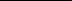 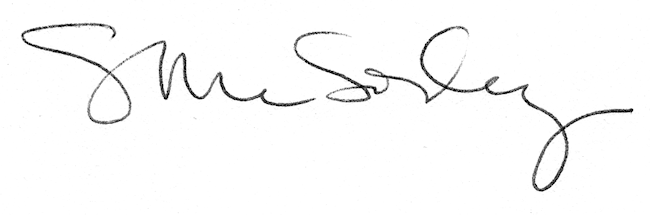 